"Solicitud de Evaluación de TFG/TFM Experimental" correspondiente a la Subcomisión de Muestras Humanas y de Ensayos Clínicos y en Humanos                                                                                                                    ReferenciaDatos del Tutor/DirectorNombre y Apellidos:Departamento/Facultad:                                                Dirección: (edificio, despacho etc.,):      Teléfono (ext):      				Correo electrónico:      Firma                                                                               Madrid, a       de                 de 201 ¿Se encuadra el presente estudio dentro de un Proyecto de Investigación que haya recibido el Informe Favorable del Comité de Ética de la CEU-USP, de otro Comité de Ética en Investigación o CEIC? Si la respuesta es afirmativa, por favor, indique el nº de Autorización de dicho informe: Si la respuesta es negativa, por favor, continúe rellenando el presente documento. Indicar si la propuesta contempla alguno de los siguientes aspectosA.- Investigación experimental clínica con seres humanos	SI	NOB.- Utilización de tejidos humanos, muestras biológicas, tejidos embrionarios o fetales		SI	NOC.- Utilización de tejidos humanos, muestras biológicas, tejidos embrionarios o 	fetales		SI	NO     procedentes de bancos de muestras o tejidosD.- Investigación observacional con seres humanos o uso de datos personales			SI	NOSi la respuesta es positiva, en alguno de los apartados, deberá  adjuntar junto a la memoria del estudio los siguientes documentos : Informe favorable del Comité Ético de Investigación Clínica (A)o el documento de información al paciente y consentimiento informado (B,D)o el consentimiento de cesión, de la persona responsable de la custodia de las muestras, para el estudio en concreto (ej; Director del Biobanco) (C)Y SIEMPRE, compromiso de confidencialidad de cada uno de los integrantes del equipo de investigación. (A-D)Información adicionalInvestigadores participantes:Entidad financiadora (si procede):Instancias privadas o públicas participantes: Lugar donde se realizará el estudio:Fecha de comienzo del estudio: Referencia: BREVE MEMORIA DESCRIPTIVA DEL TFG/TFM: Debe incluir todos los apartados y subapartados (Debe ocupar solo 1 hoja) 1.- Titulo2.- Objetivo/s 2.1.- Beneficio del estudio3.-Tipo de investigación: (Experimental u observacional. Transversal, longitudinal, etc...)4.- Material y Métodos 4.1.- Población objeto de estudio. Sujetos (rango de edad, sexo). Criterios de inclusión y exclusión de los sujetos. Tejidos, tipos de muestra biológica, cultivos celulares etc… 4.2.- Tamaño de la muestra (nº sujetos, nº muestras, etc...). 4.3.- Metodología: Método de extracción de las muestras biológicas, tejidos, nombre del biobanco, (si procede). Procedimientos y análisis de laboratorio. En su caso, modelo de encuesta, hoja de recogida de datos. Si procede, validación previa de la intervención seleccionada.Indicar lo que corresponda:Se realizará estudio genético 				SI      NOSe utilizarán los datos genéticos 				SI      NOEl trabajo se realiza con datos anónimos o anonimizados    	SI      NO¿Está asegurada la conservación de la muestra biológica sin romper la cadena del frio?    SI      NO4.4. Riesgos potenciales del estudio: (solo estudios experimentales, no observacionales). Aplica a cualquier experiencia no deseable o involuntaria que pueda ocurrir al sujeto en el curso del estudio. 4.5. Análisis estadísticos de los resultados y nivel de significación.4.6. Participación concreta del alumno en el estudio 5.- Bibliografía relevante (3-5 citas) ReferenciaTítulo del Trabajo TFG/TFM Experimental: SE ADJUNTA junto a la solicitud (marcar con una X ): 1.- BREVE MEMORIA DESCRIPTIVA DEL TRABAJO 2.- Si procede: INFORME FAVORABLE DEL COMITÉ ÉTICO DE INVESTIGACIÓN CLÍNICA 3.- Si procede: CONSENTIMIENTO DE CESIÓN, DE LA PERSONA RESPONSABLE DE LA CUSTODIA DE LAS MUESTRAS, PARA EL ESTUDIO EN CONCRETO (ej; Director del Biobanco) 4.- MODELO DE INFORMACIÓN AL PACIENTE Y CONSENTIMIENTO INFORMADO para TFG/TFM5.- COMPROMISO DE CONFIDENCIALIDAD. (Cada investigador participante)Documentos en: http://www.uspceu.com/es/investigacion/documentacion-y-descargas/gestiones-administrativas-ordinarias.php.). EVALUACIÓN COMITÉ DE ÉTICA EN INVESTIGACIÓN. Subcomisión de muestras humanas y de ensayos clínicos y en humanosEl director/tutor y el estudiante se comprometen a cumplir la normativa que regula este estudio de investigación:Ley Orgánica 15/1999, de 13 de diciembre, de Protección de Datos de Carácter PersonalReal Decreto 1090/2015 de 4 de diciembre, por el que se regulan los ensayos clínicos con medicamentos, los Comités de Ética de la Investigación y el Registro español de estudios químicosReal Decreto 1716/2011 de 18 de noviembre por el que se establecen los requisitos básicos de autorización y funcionamiento de los biobancos con fines de investigación biomédica y del tratamiento de las muestras biológicas de origen humano, y se regula el funcionamiento y organización del Registro Nacional de Biobancos para investigación biomédica. Ley 14/2007 de 3 de julio de Investigación Biomédica. Ley 41/2002 reguladora de la autonomía del paciente y de derechos y obligaciones en materia de información y documentación clínica.  Título del Trabajo de Investigación: Tipo de Trabajo: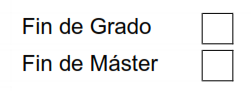 Si ya está asignado, Apellidos y nombre del alumno: